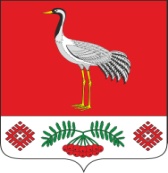 31.08.2021г. №31РОССИЙСКАЯ ФЕДЕРАЦИЯИРКУТСКАЯ ОБЛАСТЬБАЯНДАЕВСКИЙ МУНИЦИПАЛЬНЫЙ РАЙОНТУРГЕНЕВСКОЕ СЕЛЬСКОЕ ПОСЕЛЕНИЕАДМИНИСТРАЦИЯПОСТАНОВЛЕНИЕОБ ОТМЕНЕ ПОСТАНОВЛЕНИЯ №8 ОТ 29.03.2021Г. «О ПРИСВОЕНИИ АДРЕСА ЗЕМЕЛЬНОМУ УЧАСТКУ»Руководствуясь ст. 6 п. 22 Устава МО «Тургеневка» и с целью приведения в соответствие адреса объектов недвижимости, на основании Проекта границ земельного участка из земель населенных пунктов:ПОСТАНОВЛЯЮ:Отменить постановление главы МО «Тургеневка» №8 от 29.03.2021 г. «О присвоении адреса земельному участку».Настоящее постановление вступает всилу после официального опубликования в Вестнике МО «Тургеневка».Глава МО «Тургеневка»В.В. Синкевич